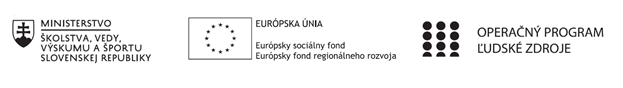 Správa o činnosti pedagogického klubu Príloha:Prezenčná listina zo stretnutia pedagogického klubuPrioritná osVzdelávanieŠpecifický cieľ1.1.1 Zvýšiť inkluzívnosť a rovnaký prístup ku kvalitnému vzdelávaniu a zlepšiť výsledky a kompetencie detí a žiakovPrijímateľGymnáziumNázov projektuGymza číta, počíta a bádaKód projektu  ITMS2014+312011U517Názov pedagogického klubu SLOV GYMZADátum stretnutia  pedagogického klubu18.11.2019Miesto stretnutia  pedagogického klubuGymnázium, Hlinská 29, ŽilinaMeno koordinátora pedagogického klubuLenka ŠtalmachováOdkaz na webové sídlo zverejnenej správywww.gymza.skManažérske zhrnutie:krátka anotácia, kľúčové slová čitateľské stratégie EUR, SQ3R, SQ4RHlavné body, témy stretnutia, zhrnutie priebehu stretnutia:Charakteristika  čitateľských stratégií  EUR, SQ3R, SQ4R .Prezentácia skúseností z aplikácie vybraných čitateľských stratégií na vyučovacích hodinách slovenského jazyka a literatúry v 1. – 4.ročníku.Závery a odporúčania:L. Štalmachová  prezentovala čitateľské stratégie  EUR, SQ3R, SQ4R, vyzdvihla možnosti ich využitia v rámci humanitných predmetov.Členky pedagogického klubu SLOVGYMZA prezentovali vlastné skúsenosti s aplikáciou vybraných čitateľských stratégií na hodinách slovenského jazyka a literatúry v 1.-4.ročníku.Vytvárať banku úloh, zameraných na aplikáciu čitateľských stratégií.Z: členky PK SLOVGYMZAT: priebežne do 30.6.2020Vypracoval (meno, priezvisko)PaedDr. Katarína SádeckáDátum18.11. 2019PodpisSchválil (meno, priezvisko)Mgr. Lenka ŠtalmachováDátum18.11. 2019Podpis